GIẤY ĐỀ NGHỊ VAY VỐN KIÊM PHƯƠNG ÁN SỬ DỤNG VỐN VAY Chương trình cho vay: ..................................................................Kính gửi: Ngân hàng Chính sách xã hội .................................................1. Họ tên người vay:.......................................Năm sinh: ...................................- Số CMND: ................ ngày cấp: ...... /...... /...... , nơi cấp: .......................- Địa chỉ cư trú: thôn .......................; xã ..........................huyện ................- Là thành viên Tổ TK&VV do ông (bà) ............................làm tổ trưởng.- Thuộc tổ chức Hội: ................................................................quản lý.2. Đề nghị NHCSXH cho vay số tiền:………………............đồng (Bằng chữ...................................................................................................)Để thực hiện phương án:............................................................................Tổng nhu cầu vốn:...................................đồng. Trong đó:+ Vốn tự có tham gia:............................đồng.+ Vốn vay NHCSXH:...........................đồng để dùng vào việc: - Thời hạn vay vốn: ….. tháng; Kỳ hạn trả nợ: ….. tháng/lần.        - Hạn trả nợ cuối cùng: Ngày…./...../.......Chúng tôi cam kết: sử dụng vốn vay đúng mục đích, trả nợ gốc và lãi đầy đủ, đúng hạn. Nếu sai trái, tôi hoàn toàn chịu trách nhiệm trước pháp luật./.Ngày….. tháng …. năm …..PHÊ DUYỆT CỦA NGÂN HÀNG1. Số tiền cho vay: ……………đồng (Bằng chữ:……………………………...)2. Lãi suất: ……%/năm. Lãi suất nợ quá hạn:  ………% lãi suất khi cho vay.3. Thời hạn cho vay: ……......... tháng; Kỳ hạn trả nợ: .............tháng/lần.4. Số tiền trả nợ: ............. đồng/lần. Hạn trả nợ cuối cùng: Ngày…../….../………5. Lãi tiền vay được trả định kỳ hàng tháng, vào ngày .........................................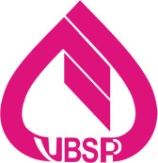 Mẫu số 01/TDCỘNG HOÀ XÃ HỘI CHỦ NGHĨA VIỆT NAM                 Độc lập - Tự do - Hạnh phúcĐối tượng ........................................................................................................................Số lượng......................................................................................................Thành tiền........................................................................................................................Người vay (Ký, ghi rõ họ tên hoặc điểm chỉ)Cán bộ tín dụng(Ký, ghi rõ họ tên)Trưởng phòng (Tổ trưởng) TD(Ký, ghi rõ họ tên)Ngày…..tháng……năm……Giám đốc(Ký tên, đóng dấu)